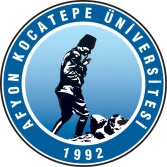      Prof. Dr. Nesrin KULA DEMİR       Disiplinlerarası Sanat ve Tasarım ABD Başkanı S.NODersin AdıÖğretim ÜyesiSınav TarihiSınav SaatiSınav Yeri1Teknoloji ve SanatDr. Öğr. Üyesi Yavuz ÖZER02/04/201914.001132Fikir ve Sanat HukukuDr. Öğr. Üyesi Sena COŞKUN03/04/201914.002503İç Mimaride AydınlatmaDr. Öğr. Üyesi Mehmet SARIKAHYA04/04/201914.001134Mimari Sanat Akımlarının İç Mekân Tasarımına EtkileriDr. Öğr. Üyesi Ş. Ebru OKUYUCU05/04/201914.001135Reklam Analizi Prof. Dr. Nesrin KULA DEMİR08/04/201910.002506SeminerProf. Dr. Nesrin KULA DEMİR08/04/201914.00113-2507İslam Resim Sanatı 2Dr. Öğr. Üyesi Şeyda ALGAÇ09/04/201914.001138Geleneksel Sanatlarda Doğa Kaynaklı SüslemelerDr. Öğr. Üyesi Sultan SÖKMEN10/04/201914.001139Disiplinlerarası Atölye -11/04/201914.00-10Proje Atölyesi-12/04/201914.00-